                                 Holy Trinity Emmanuel Anglican Church30 Alfred StreetDartmouth NS   B3A 4E9902-463-3713holy.trinity.emmanuel.dartmouth@gmail.com       Priest in charge:              Rev. Marian Lucas-Jefferies       Licensed Lay Ministers:  Alphonse Lefrense                                                    Joanne Dooley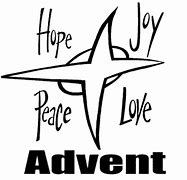                                First Sunday of Advent-HOPE                                27th November 2022                                                 Holy Eucharist lead by Rev. Marian Lucas-Jefferies                                                                Music:  JinWe acknowledge that we are in Mi’kmaki, the ancestral and unceded territory of the Mi’Kmaq who have been living on these lands since time immemorial.  Recognizing this is a small but meaningful step in reconciliation and the continued efforts of building a strong Nation-to-Nation relationship, as we are all Treaty People.                                                                        Mission StatementWe are a welcoming Community, a people of God. Together we will live the Gospel through our Worship Services, Fellowship Programs and Outreach Ministries.                                                            Clothing Depot Mission Statement:                                                                           Serving the community, offering a welcoming, respectful, caring environment to all those who are important to us, those who use the clothing depot, those who donate and those who volunteer, offering quality clothing at no cost.         Order of Service:  Opening Hymn : # 391  On Jordan’s Bank, The Baptist’s CryLighting of the Advent CandleThe Great LitanyCollect1st Reading:  Isaiah 2:1-5 Psalm: 1222md Reading: Romans13:11-14  Gradual Hymn:  # 164  Jesus Shall Reign Wher’er The Sun                                                                                                                                                Gospel :  Matthew 24: 36-44                HomilyApostles Creed                                                     The PeaceOffertory Hymn: #284 Just As I Am  Eucharist Prayer                                                                                                                                                                                                                                                      The Lord’s Prayer   Breaking of Bread   CommunionPrayer                                                                                                                                                                                                                                                                                            Blessing                   Announcements Recessional Hymn:  # 389 Come, Thou Long Expected JesusDismissal                                                                AnnouncementsPlease note: If you have announcements or special prayer requests you would like included in the bulletin, please let me know. The cutoff for requests is Thursday at noon . You can either email me at  lynno@eastlink.ca or phone 902-464-5697                                     November Services and Activities          29th   Faith Brewing   Looking forward to seeing you in person or online for "Faith Brewing" Tues Nov 29th at 7 pm Ship Victory 400 Windmill Rd. Blessings, Rev M  2 pieces you might want to read n advance:Why we need Advent: https://www.patheos.com/blogs/faithforward/2011/11/why-we-need-advent/&From Friday, December 20, 2019 Sisters of St John the Divine  Based on:1 Samuel 2:1b – 10  Psalm 66, 67  Titus 2: 1 – 10    Luke 1: 26 – 38 When the angel visits Mary with a powerful invitation to her from God I like to imagine that this young woman of deep faith, sitting quietly in her room, becomes aware of a radiant divine light of joy encompassing her.  A deep feeling of God’s unconditional love enfolds her, offering hope and reassurance that “all will be well” despite her “earthly” concerns.   Light and love fills her soul, giving her courage to say “yes” to the mystery of the unknown; “yes” to the birth of God’s Son within her; “yes” to sharing in the joy of God’s plan of salvation.   How can we, too, say “yes” to God so that we can be more alive and aware of that same divine light and limitless love growing within us as we journey deeper in relationship with God?When I take time to practice patience and “wait” in silence and stillness I realize God is born anew in me each day:I listen for and hear God’s “music” within me and others; I let go of being in control and open myself completely to God, warts and all, knowing that I am always precious in God’s sight;
I learn to trust without asking “why” knowing that God is always with me despite my fears;May we each find time daily to be still, to wait, to delight with God and, like Mary, to say “yes” to God’s birth in us!                                     December Services and Activities       3rd—Drama Club        4th --  Second Sunday of Advent & Birthday Sunday                  Last day for Angel gifts & Groceries        10th—Drama Club        11th—Third  Sunday of Advent                  Frank Grandy concert ( raffle ticket draw)        18th—Fourth Sunday of Advent        24th—Christmas Eve Service    3pmChristmas Flowers:  Please see Kay Gammon if your would like flowers placed in memory of a loved one.Thank you:  The takeout soup or sandwich lunch was a great success ! We raised $582.60. This would not have been possible without all the support—soup & sandwich makers, cookie & roll bakers , donations and the people that came out to support it. I have had some really positive comments from people.  We will take a break in December, so the next one will be in January.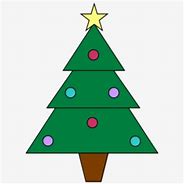 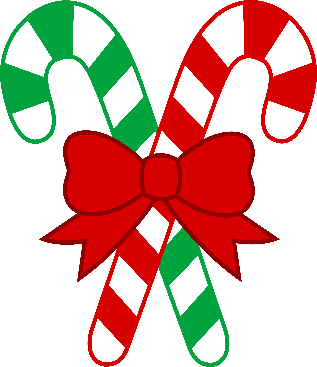                                                               Christmas Projects :  This year we again will be supporting the 2 Food Banks in our Area:The North Dartmouth Outreach Resource Center Food Bank (Stairs Memorial): We have collected personal care items for their hampers.  The Dartmouth North Christian Food Bank ( Farrell St)  We will be sponsoring families again this year, We now have our families!  The Angel Tree is up for anyone wishing to take an angel and buy a gift.  Please record your name and angel number on the sheet of paper.  We will also be providing the non perishable foods for the hampers/ A list of food items needed is on the table at the back  All gifts and food need to be in by Dec 4th.If you have any questions, please see LynnRaffle Ticket Fundraiser:                        Prize: 1st prize $500. In gift cards.                                                          Cost $2.00 each.3 for $5.00  Draw date: December 11th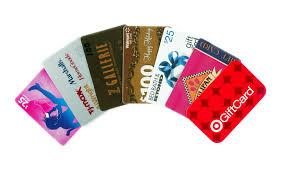          We are looking for people to sell tickets. Please see Paulette if you are able to help out.Clothing Depot: Wed. mornings 10 - 12                                              Outside Announcements & ActivitiesNorth Dartmouth Echo Fundraiser:  Raffle Tickets on a Folk Paining-Lighthouse. Tickets are $2.00 each/3 for $5.00.  Please contact Sylvia Anthony 902-463-5806 for tickets.Dec 7th—St. Alban’s Takeout Turkey SupperTurkey, dressing, potatoes, vegetables, gravy, cranberry sauce, roll & dessert. Pick up 4pm-5:30pm Orders must be placed by Dec 4th  For further info-please see the poster on the bulletin board                                                                          Parish ContactsPriest-in-chargeRev. Marian Lucas-Jefferies                                                   902-483-6866Parish AdministratorLynn Orton                                                                                902-464-5697 or 902-412-0497Wardens & Licensed Lay PersonsAlphonse Lefrense                                                                    902-464-4736Joanne Dooley                                                                           902-441-8066 or 902-461-9481Altar GuildKay Gammon                                                                               902-462-1762Hall RentalsPaulette Rogers                                                                          902-461-9481 or 902-225-0792Clothing DepotSarah Mackay                                                                              902-469-0937